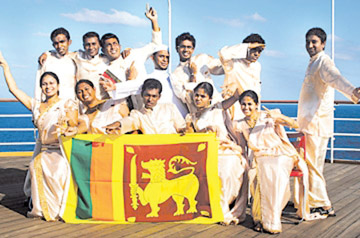 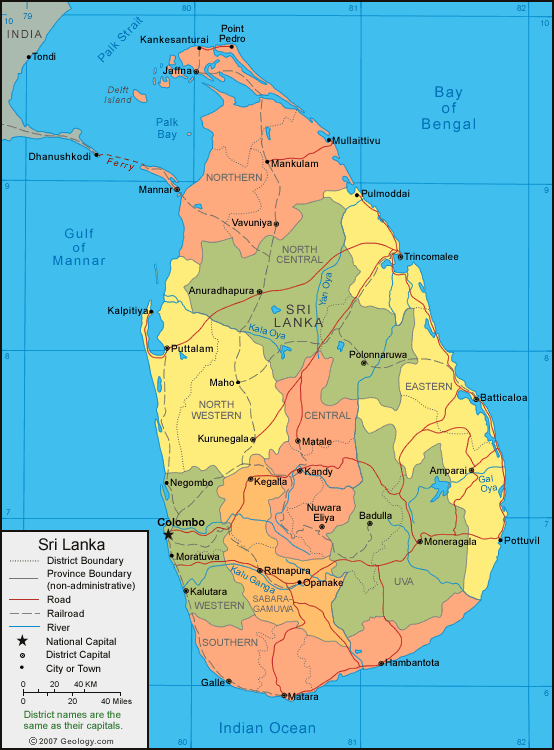 IntroductionSituated off the southern tip of India, Sri Lanka is an island nation, home to a diverse population amounting to 20.27 million. With a land area of 62.7 square kilometers the country boasts of an exotic mixture of languages, cultures and religions with an abundance of tourist attractions like the sunny beaches, glorious ancient cities, salubrious hill country, beautiful flora & fauna, traditional arts and crafts and colourful festivals.The administrative capital is Sri Jayawardenepura, Kotte while the commercial hub is the city of Colombo which is a fast developing center of Business, Education and Health.Adolescent statisticsThe adolescent group make up 19.7% of the population with a male to female ratio close to one. 91.4% complete primary education while up to 67% proceed until completion of secondary education. The mean age of marriage among females is 23. 5 years.Issues of adolescent healthAmong the issues pertaining to adolescent health use of tobacco, alcohol and other addictive substances take importance and the current prevalence of smoking amount to 6% among males and 1% among females. Poor knowledge among school going and out of school adolescents on reproductive health issues is a major issue with only 57% being aware of the existence of sexually transmitted diseases. A fair proportion of 14 – 19 year olds are sexually active with a male preponderance. Sexual abuse among adolescents is another issue with up to 14% reporting abuse at some point of their lives. Teenage pregnancies amount to 6.1 %. Suicides were recorded in 5.8% of the adolescents and accidents and injuries were also seen.Nutritional deficiencies like PEM, iron and iodine are also seen while non-communicable diseases are an emerging problem. Also up to 4% also reported serious problems with family members affecting mental wellbeing.Action plan for 2015 Combating substance abuse and promotion of mental healthProviding life skills training Development of a teen health websiteNutrition and physical fitnessWeekly iron and folate supplementationConduct of School Medical Inspections with more emphasize on mental healthContinue life skills Training of Trainers programmeMid day meal programmePilot programme of issuing physical fitness certificate to students who participate in sportsDeveloping a midwife health care package for adolescentsOrganizing sports events to convey health and nutrition messages among adolescentsIncreasing age limit for paediatric care up to 16 yearsDevelopment of management protocols for common illnesses among adolescentsAdolescent Sexual and Reproductive healthDevelopment of education materials for teenagers and parents on ASRHAdvocacy to members of Judiciary and Law enforcing authorities on ASRH lawsAdvocacy programs for identified legal gaps regarding SRH services provided for adolescentsAdolescent health camps for grade 10 students and teachersDevelopment of a distant education packages for teachers on Sexual and Reproductive healthInvolvement of Sri Lanka College of Obstetricians and Gynaecologists in teacher and student training in ASRHEffort to include SRH component in the activities of boy scouts, girl guides and among youth in the estate sector.Development of a glossary on SRH in sign language for those with hearing ang vision impairmentsDevelopment of a teen websiteYouth empowermentImproving existing youth clubsIncreasing youth involvement in civil society through the Youth Parliament Programme.Vocational training programsConducting programs to empower youth involving parents/ relationships at the community level with the concept of “Happy Family”Implementation of youth policy